CURRICULUM VITAE OF MOHAMMAD KHALEQUZZAMAN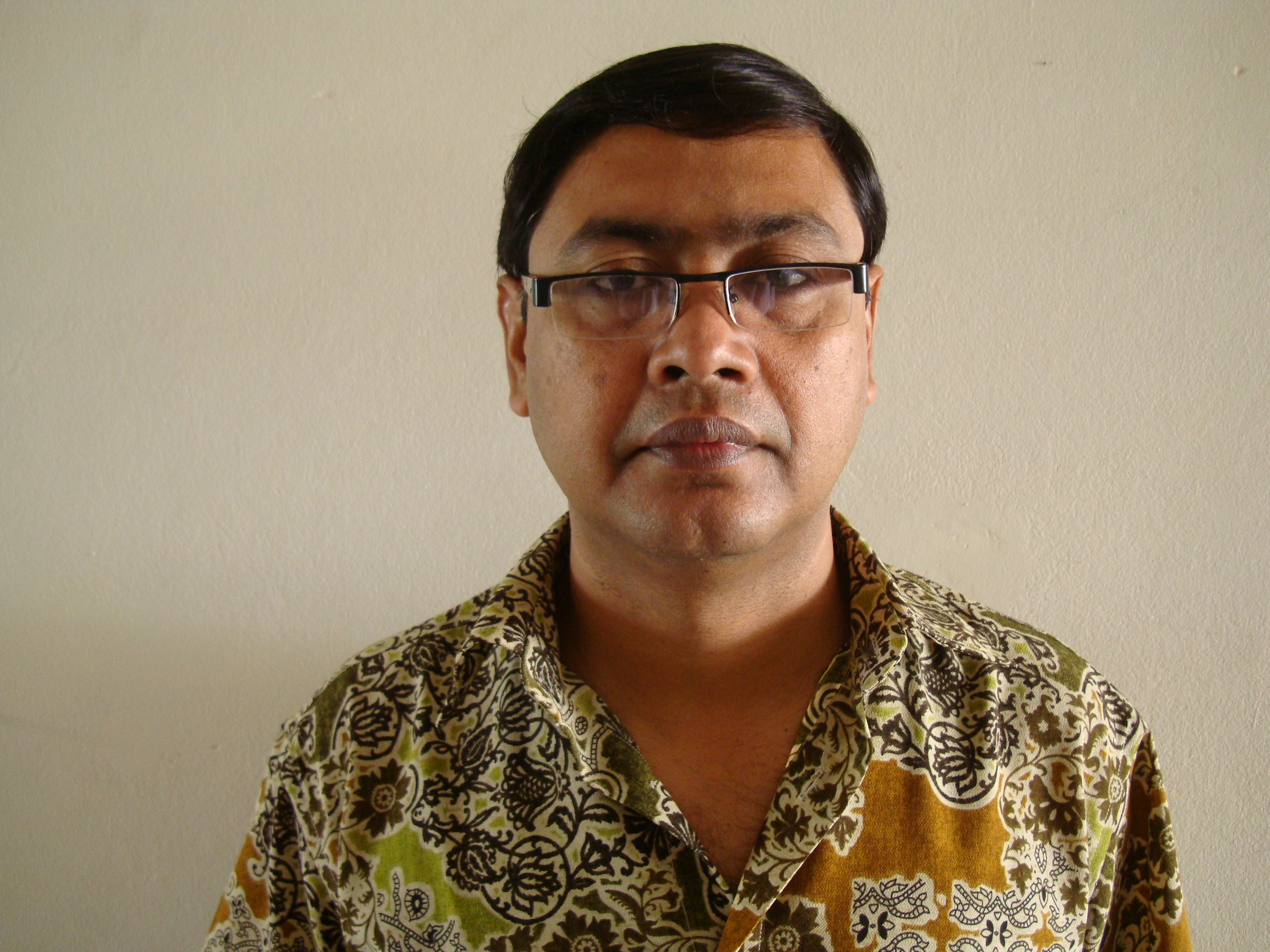 7. Additional qualifications/Training acquired in Bangladesh and/or abroad (17)In Country (12)       (b) Abroad (05)8. Professional Experience9.0 Other relevant Experienceg. Management of research station /divisional Served as the Head of the Genetic Resources and Seed Division of BRRI since 2010 and Project/program Leader and deputy Project Director of different projects since 2003.Acted as project director of Strengthening of Rice breeder seed production and maintenance of nucleus stocks.Acting as Principal investigator of Characterization of PGR of Bangladesh, BRRI component.Conducted and supervised different experiments under the division.Completed DFID funded PETRRA-IRRI Sub-Project Rice biodiversity and production during 2003-2004 as deputy Coordinator.Successfully completed DFID Breeder Seed Production Programee for Sustainable Rice seed   Network 2003-2004 as deputy Coordinator.Actively involved for the management of the GOB project “Expansion of Rice Genebank and Conservation facilities” and also work as the acting Project Director for two times Involved with management activities of the GOB program “Additional Rice Seed Production program during T. Aman and Boro seasons during 2005-2006." Preparation of programs and presented to Program area meeting on behalf of Division since 2003.Acted as a deputy of National coordinator of the PETRRA sub-project “Rice Diversity and Production in the Southwest of Bangladesh: Using Diversity and Local knowledge to create Sustainable Livelihoods in the coastal Area of Bangladesh“ implemented by BRRI, IRRI, IARD, CDP and 15 local NGOs of Khulna, Bagerhat, Jessore and Satkhira during 2003-2004. Acted as the collaborative researcher of the PETRRA sub-project “Rice Seed Network” implemented by Genetic Resources and Seed Division of BRRI with the 54 GO, NGO and private seed entrepreneurs all over the country during 2003-2004.Acted as the collaborative researcher of the BRRI-CARE RVCC Project funded by CIDA on the "Identification of Rice Varieties for Water Logged Situation in Southwest of Bangladesh" with 5 local NGOs since 2003-2006. Acted as the collaborative researcher of "Agricultural Services Project (seed component)" of BRRI funded by WB/ODA/Bangladesh during 1994-1998.Acted as the collaborative researcher for “Safeguarding and preservation of biodiversity in rice gene pool” IRRI/BRRI funded project during 1994-1997.Serving as a “Reviewer” and an “Over viewer” of some research journals such as. "Bangladesh Journal of Plant Breeding and Genetics", "Bangladesh Rice Journal", "Journal of Agricultural Biotechnology and Sustainable Development", "Journal of Plant Breeding and Crop science", etc Serving as a "General Secretary" of ‘Plant Breeding and Genetics Society of Bangladesh’ since 2011.Served as the 'Evaluator' for the appointment and promotion of the scientists of Bangladesh Rice Research Institute. Serving a " Member of Advisory Committee" and a "Member of the Examination Committee" for several MS students of Sher-e-Bangla Agricultural Univerity, Proficiency in word processing and PowerPoint, data analysis, spreadsheets, graphical packages, etc.10.  Training/Teaching Experiencei. Training conducted Acting as the coordinator of different Training courses on “Germplasm collection, conservation and genebank management” and ‘‘Breeder, Foundation and Quality seed production and conservation’’ since 2005. Acting as regular resource person for the TOT, on the job and special training courses for the officers of BRRI, DAE, NGO and Private Sector personnel and farmers.Participated as trainer in various intensive training program related to Plant Breeding, Genetics and Biotechnology.ii. Workshop conductedSeveral workshops organized at BRRI HQ,  and Habiganj for the seed Network partners from all over the country and Biodiversity project partners in .  11. MS/PhD Research Supervisor ship12. PUBLICATIONS (70) (a) Scientific journal(i) List of the full paper (33)Khalequzzaman, M. and Nazmul Haq (2005). Isolation and in vitro fusion of egg and sperm cells in rice (Oryza sativa L). J. Plant Physiology and Biochemistry. 43(1): 69-75., K. Aktar, M. Khalequzzaman, ESMH Rashid and MK Bashar (2010). Diversity analysis in Boro Rice (Oryza sativa L.) accessions. Bangladesh J. Agril. Res. 35(1): 29-36Islam, MZ; M. Khalequzzaman ; MA Siddique; MS Ahmed and MHK Baktiar (2011). Seed Dormancy of Modern Aman Rice varieties of . Seed Tech. J. 1(1): 52-56M A Siddique, ESMH Rashid, M Khalequzzaman, M Z Islam, M S Ahmed and M H K Baktiar.2010. Genetic diversity of local rainfed rice (Oryza Sativa L.). Bangladesh J. Pl. Breed. Genet., 23(2): 41-46M A Siddique,  M Z Islam, M Khalequzzaman and M S Ahmed. 2011. Genetic diversity in rice (Oryza Sativa L.) Landraces of hilly areas in Bangladesh. Bangladesh J. Pl. Breed. Genet., 24(2): 25-30M A Siddique,  M Khalequzzaman, M Z Islam, M S Ahmed and ESMH Rashid. 2013. Genetic diversity in local Boro rice (Oryza Sativa L.) genotypes of Bangladesh. Bangladesh J. Pl. Breed. Genet., 26(1): 19-24M A Siddique, M Z Islam, M Khalequzzaman and M H K Baktiar. 2012. Seed Dormancy of some modern Boro and Aus Rice varieties of Bangladesh. Seed Tech. J. 3:  18-21MHK Baktiar, MA Samad, M Khalequzzaman, N Sharma and M A Siddique. 2013. Morphological characterization of local Aus rice germplasm (Oryza sativa L.). Eco-friendly Agril. J. 6 (10): 238-242MHK Baktiar, M A Siddique, M Khalequzzaman, A Bhuiya and MZ Islam. 2013. Effect of maturity period and harvesting time on quality and yield in breeder seed of rice (Oryza sativa L.). Eco-friendly Agril. J. 6 (11): 249-252MZ Islam, M A Siddique, ESMH Rashid, MS Ahmed and M Khalequzzaman. 2014. Genetic Diversity in Sadajira Rice (Oryza sativa L.) Germplasm. The Agriculturists J. 12(1): 26-32Begum, H., M. Khalequzzaman, A. Akter, M.P. Ali and M.A. Motalib (2009). Influence of different concentration of vitamins on plant regeneration from two cultivated species of jute. SAARC J. Agri. 7(1):72-84.Habib, SH, MK Bashar, M. Khalequzzaman, MS Ahmed and ESMH Rashid (2005). Genetic analysis and morpho-physiological selection criteria for traditional Biroin Bangladesh Rice germplasm. J. Biological Sciences. 5 (3):315-318Aditya, T.L.; M.E. Hoque and M. Khalequzzaman (2004). Response to high frequency callus induction ability from root regions of germinated embryo in Indica rice.  J. of Biological Science. 7 (5): 861-864.; A. Bhowmik and M. Khalequzzaman (1998). In vitro Culture of Pointed Gourd (Trichosanthes dioica Roxb.). Thai J. Agric. Sci. 31(3): 369-374.Khalequzzaman, M; MZ Islam; Khaleda Akter and MK Bashar (2008). Genetic diversity in local rainfed lowland rice (Oryza sativa L.) in .  J. Plant Breeding & Genetics. Vol. 21(1):49-54.Khalequzzaman, M., Nazmul Haq; ME Hoque and TL Aditya (2005). Regeneration efficiency and genotypic effect of some indica type Bangladeshi rice (Oryza sativa L.) landraces. Plant Tissue Culture. 15(1):33-42. Khalequzzaman, M., K. Akter, , MRA Sarker and SH Habib (2005). Multivariate genetic analysis on the quantitative characters of rice germplasm collected from southwest of .  International J. of Sustainable Agricultural Technology. 1(3):10-15.Khalequzzaman, M. and M.A. Khaleque Mian (2004). Pollen viability and pollen tube growth behaviour in off-season Tomato (Lycopersicon esculentum Mill.).  J. Plant Breeding & Genetics. 17(2): 27-32.Khalequzzaman, M.; M.A. Khaleque Mian; M.E. Hoque; M.S. Hossain and M.S. Ahmed. (2004). Effect of pollination methods on pollen tube growth behaviour and fruit setting in off-season Tomato (Lycopersicon esculentum Mill.).  J. of Progressive Science and Technology.  2(2): 175-180.Khalequzzaman, M.; M.A.K. Mian; M.K. Bashar; N. Ahmed and M.S.R. Bhuiyan (2000). Seasonal influence on flower induction and fruit setting behaviour in tomato.  J. Agric. Sci. Tech. 1(1): 7-11.Islam, MZ; Khaleda Akter, ESMH Rashid; M Khalequzzaman and MK Bashar (2009). Genetic Diversity of local irrigated rice germplasm.  J. Plant Breeding & Genetics. Vol. 22(2): 65-71.; M. Khalequzzaman, Khaleda Akter, ESMH Rashid and MZ. Islam (2008).Variation, Character Accociation and path analysis in rice (Oryza sativa L.) accessions having duplicate name. Intl. J. BioRes. 4(2):28-33.MS Ahmed, ESMH Rashid, M Khalequzzaman, MS Islam and MK Bashar. 2008. Characterization of local aman rice germplasm grown at waterlogged situation in southwest  against salinity and submergence. International Journal of BioResearch. 5 (2): 17-21.Rashid, ESMH; SMM Akmal Huda; ; M. Khalequzzaman and MK Bashar (2007). Utilization of local aman rice germplasm in waterlogged situations in southwest of . . Intl. J. BioRes. 3(5):31-37.MK Bashar, MS Ahmed, M Khalequzzaman, S Parveen and ESMH Rashid. 2007. Participatory variety selection (PVS) for selecting suitable Aman rice germplasm in unfavorable ecosystem: A case study. Journal of Agricultural Sciences and Technology. 8(1): 109-113.MS Ahmed, MHK Baktiar, M Khalequzzaman, S Parveen and ESMH Rashid. 2007. Effect of source- sink manipulation on some important grain characters of rice (Oryza sativa L). Journal of Agricultural Sciences and Technology. 8 (1): 118-121.Islam, MS; M Khalequzzaman; MS Hossain; MSR Bhuiyan and MA Rahim (2007). Genetic diversity in some boro rice genotypes.  J. of Progressive Science and Technology.  5(2): 429-432.; MA Hossain; TL Aditya; M Khalequzzaman and MS Ali (2005). Genotype-environment interaction and stability analysis in anther culture derived rice genotypes.  J. Plant Breeding & Genetics. Vol. 18(1): 31-34.Ahmed, MS.; MA Saleque; MK Bashar and M. Khalequzzaman (2004). Effects of nutrient management on yield and seed quality of rice. J. Soil Health and Environment. 1(1):79-86.Bashar, M.K.; M.S. Ahmed; M. Khalequzzaman; E.S.M.H. Rashid and H.C. Sarker (2004). Seed renewal studies in rice (Oryza sativa L.).  J. of Progressive Science and Technology.  2(2): 181-184.Ahmed, M.S.; M.K. Bashar; M. Khalequzzaman, M.R.A. Sarker and Khaleda Akter (2004). Rice Diversity Evaluation through Participatory variety selection in Southwest of Bangladesh.  J. of Progressive Science and Technology.  2(1):39-42.Bashar, M.K.; M. Khalequzzaman; M.S. Ahmed; M.R. Islam and Khaleda Akter. 2001. Quantitative inheritance of root: shoot ratio and its association with other drought resistance components in rice (Oryza sativa L.).  J. Plant Breed. and Genet. 14 (2): 13-19.Ali, M.; M.S. Hossain; M.T. Islam and M. Khalequzzaman (1998). Possibility of Developing Bunch type Self-pollinated Ridge Gourd.  J. Plant Breeding & Genetics. 11(1&2): 59-64.(ii) List of Books/Monographs/Bulletins (15)Khalequzzaman, M. (2009). Development of drought resistant rice (Oryza sativa L.) varieties using in vitro hybridisation. Lambert Academic Publishing, Germany.135p. Khalequzzaman M and MA Siqque. 2014. Characterization of important Plant Genetic Resources: BRRI Component. Bangladesh Rice Research Institute. 298PKhalequzzaman, M.; MS Ahmed; ESMH Rashid and S.H. Habib (2004). Booklet on Quality seed production and preservation techniques of BRRI developed Rice varieties. (In: Bengali). Edited by Bashar, M.K. Published by Genetic Resources and Seed Division, Bangladesh Rice Research Institute in July 2004. 32p.Khalequzzaman, M.; MS Ahmed; ESMH Rashid and S.H. Habib (2004). Booklet on Suitable Rice seed production and preservation techniques in Southwest of Bangladesh. (In: Bengali). Edited by Bashar, M.K. Published by Genetic Resources and Seed Division, Bangladesh Rice Research Institute in July 2004. 18p.Khalequzzaman M, ESMH Rashid, MS Ahmed and MK Bashar. 2008. Bulletin on “Quality seed production and preservation techniques of BRRI developed Aromatic rice varieties” (In: Bengali). Published by Genetic Resources and Seed Division, Bangladesh Rice Research Institute in June 2008.Khalequzzaman M, ESMH Rashid, MS Ahmed and MK Bashar. 2008. Bulletin on “Quality seed production and preservation techniques of BRRI developed long duration T. Aman rice varieties” (In: Bengali). Published by Genetic Resources and Seed Division, Bangladesh Rice Research Institute in June 2008.Hossain MA, M Khalequzzaman; MS Hassan and MAZ Chowdhury. 2014 . Asian Food & Agriculture Cooperation Initiative (AFACI)-Integrated Management System of Plant Genetic Resources (IMPGR) Project completion report on Collection Characterization and Utilization of rice, Minor Cereals and Chilli in Bangladesh. Bangladesh Agricultural Research Council. 130PAhmed MS, ESMH Rashid, M Khalequzzaman, and MK Bashar. 2008. Bulletin on “Quality seed production and preservation techniques of BRRI developed short duration T. Aman rice varieties” (In: Bengali). Published by Genetic Resources and Seed Division, Bangladesh Rice Research Institute in June, 2008.MK Bashar, M Z Islam , M A Siddique & M Khalequzzaman. 2011. Passport Data of Rice Germplasm collected from hilly, coastal, haor and other areas of Bangladesh. ed. MK Bashar. Published by Genetic Resources and Seed Division, Bangladesh Rice Research Institute Gazipur- 1701. 40p.M A Siddique, M Khalequzzaman, ESMH Rashid, M Z Islam &M K Bashar. 2011. Bulletin on “BRRI dhan49: Quality seed production and preservation (in Bengali)’’. Published by Genetic Resources and Seed Division, Bangladesh Rice Research Institute, Gazipur- 1701M K Bashar, M A Siddique, M Khalequzzaman, M Z Islam, ESMH Rashid & MHK Baktiar. 2011. Bulletin on “Collection of Rice Germplasm from hilly, coastal and haor areas of Bangladesh (in Bengali)’’. Published by Genetic Resources and Seed Division, Bangladesh Rice Research Institute Gazipur- 1701.Ahmed MS, ESMH Rashid, M Khalequzzaman, and MK Bashar. 2008. Bulletin on “Quality seed production and preservation techniques of BRRI developed short duration boro rice varieties” (In: Bengali). Published by Genetic Resources and Seed Division, Bangladesh Rice Research Institute in June 2008.Ahmed MS, MZ Islam, ESMH Rashid, M Khalequzzaman, and MK Bashar. 2008. Bulletin on “Quality seed production and preservation techniques of BRRI developed Aus rice varieties” (In: Bengali). Published by Genetic Resources and Seed Division, Bangladesh Rice Research Institute in June 2008.Kamruzzaman, M.; E.S.M.H. Rashid; M.R.A. Sarker and M. Khalequzzaman (2003). Participatory Variety Selection in Rice: In the context of South-west of Bangladesh. (In: Bengali). (ED.) M.K. Bashar. Published by Genetic Resources and Seed Division, Bangladesh Rice Research Institute, Gazipur-1701. 20p.Fatema, K.; S.H. Habib; M.R.A. Sarker and E.S.M.H. Rashid. 2003. Booklet on planning workshop on sustainable rice seed network held on 18 may 2003. (In: Bengali) Edited by Bashar, M.K. and M. Khalequzzaman. Published by Genetic Resources and Seed Division, Bangladesh Rice Research Institute, Gazipur-1701 in August 2003. 15p.(iii) List of proceedings of seminar/Workshop/Reports/Abstracts/Thesis/Others (22)ESMH  Siddique, MS Ahmed and M Khalequzzaman. 2008. Rice Seed Network Partners for T. Aman 2008-2009. Published by Genetic Resources and Seed Division, Bangladesh Rice Research Institute in September, 2008.MK Bashar, ESMH Rashid and M Khalequzzaman. 2009. Quality seed delivery through rice seed network for sustaining food security in Bangladesh. Published on International Conference on Plant Breeding and Seed for Food Security. 10-12 March 2009. BARC, Farmgate, Dhaka.ESMH Rashid, MS Ahmed and MZ Islam. 2008. Proceedings of the planning workshop for increased quantity breeder seed production from 2005 to2008 (in Bengali). Edited by Bashar MK and M Khalequzzaman. Published by Genetic Resources and Seed Division, Bangladesh Rice Research Institute, Gazipur-1701.Bashar, MK; M. Khalequzzaman; MS Ahmed and ESMH Rashid (2004). Utilization of rice diversity through participatory variety selection in . Pp74-83. Proceedings of the workshop on Coastal Water Management and Uptake Technologies. Organized by PETRRA-IRRI and BRRI, held at  on , 84p.; MK Bashar; M. Khalequzzaman and ESMH Rashid (2004). Rice diversity evaluation and production in Southwest of Bangladesh. Pp1-21. Proceedings of the workshop on Rice diversity evaluation and production in Southwest of Bangladesh. Genetic Resources and Seed Division, Bangladesh Rice Research Institute (BRRI). Organized by Poverty Elimination through Rice Research Assistance (PETRRA)-IRRI and BRRI, held at  on , 79p.MK Bashar, M. Khalequzzaman, MS Ahmed, ESMH Rashid and MRA Sarker (2004). Rice diversity Evaluation and Utilization in Southwest of Bangladesh. Pp285-298. Proceeding of the workshop on Technology Development. Organized by PETRRA-IRRI and BRRI, , Held on 23-24 May 2004, 338p.MK Bashar, M. Khalequzzaman, MS Ahmed, ESMH Rashid, MRA Sarker, K. Fatema and SH Habib (2004). Rice Germplasm collection, characterization and Evaluation in coastal wetlands of . A paper presented in a workshop on Development of high yielding rice varieties for the coastal wetlands of , Held in  on 28-29 April 2004.Bashar, M.K.; M.S. Ahmed; E.S.M.H. Rashid and M. Khalequzzaman (2004). Responding to demand with a rice seed network in . Pp91-101. Proceedings of the workshop on Technology uptake pathway under PETRRA held on 17-18 April 2004 at DAE auditorium, Khamarbari, , 267p.Bashar MK, M Khalequzzaman, M Sirajul Islam, MS Ahmed, ESMH Rashid, SMM Akmal Huda. 2005. Completion report of the project on "Identification of rice varieties for water logged situation in southwest of " funded by BRRI-CARE-RVCC(). Published by Genetic Resources and Seed Division, Bangladesh Rice Research Institute, Gazipur-1701.  Bashar, M.K.; A.A. Tutu; S. Sen; M. Kamruzzaman; M. Khalequzzaman; M.S. Ahmed; E.S.M.H. Rashid and M.R.A. Sarker (2004). Final Evaluation report on Rice diversity and production in the Southwest of Bangladesh: Using Diversity and Local Knowledge to create sustainable livelihoods in the coastal Area of Bangladesh. Published by Genetic Resources and Seed Division, Bangladesh Rice Research Institute. 122p.Bashar, M.K.; M. Khalequzzaman; M.S. Ahmed; E.S.M.H. Rashid; M. Kamruzzaman; S. Sen; and A.A. Tutu (2004). Completion report of the project on "Rice diversity and production in the Southwest of Bangladesh: Using Diversity and Local Knowledge to create sustainable livelihoods in the coastal Area of Bangladesh". Published by Genetic Resources and Seed Division, Bangladesh Rice Research Institute. 75p.Bashar, M.K.; M. Khalequzzaman; M.S. Ahmed; E.S.M.H. Rashid; M.R.A. Sarker; K. Fatema and D.A.N. Majumder (2004). Completion report of the project on "Sustainable Rice seed Network." Published by Genetic Resources and Seed Division, Bangladesh Rice Research Institute, Gazipur-1701. 65p.Bashar, M.K.; M. Kamruzzaman; M. Khalequzzaman; M.S. Ahmed; E.S.M.H. Rashid; K. Fatema and M. Nasiruddin (2004). Passport data and physico-chemical properties of rice varieties in the Southwest of Bangladesh. Published by Genetic Resources and Seed Division, Bangladesh Rice Research Institute, Gazipur-1701. 45p. M Khalequzzaman, MS Ahmed and ESMH Rashid. 2003. Proceedings of the national workshop on sustainable rice seed network. Edited by Bashar MK. Published by Genetic Resources and Seed Division, Bangladesh Rice Research Institute, Gazipur-1701. .Bashar MK, M Khalequzzaman, MS Ahmed, ESMH Rashid, MRA Sarker, K. Fatema and SH Habib. 2004. Rice germplasm collection, characterization and evaluation in coastal wetlands of . A paper presented in a workshop on Development of high yielding rice varieties for the coastal wetlands of , Held in  on 28-29 April 2004.Bashar, M.K. and M. Khalequzzaman. (2003). Rice germplasm varietal diversity and Role of Taxonomy. Paper presented at the 3rd Regional Session of the Global Biodiversity Forum for , held during 16-18 June 2003, .Bashar, M.K.; H.C. Sarker and M. K. Zaman (1998). Seed renewal studies in Rice. A paper presented in the seed technology research workshop under ASSP held on  at BARC, MK Bashar, HC Sarker and M. Khalequzzaman (1997). Progress of rice germplasm collection and conservation in . Proceedings of the review and planning workshop on Safeguarding and Conservation of Biodiversity of the Rice genepool. pp3-6. Jointly oorganized by International Rice Research Institute (IRRI) and MARI, held at  during 8-12 December 1997, 161p.M.A Kabir, MK Bashar, HC Sarker, SM Ibrahim and M. Khalequzzaman (1997). Research Highlights for 1997. Bangladesh Rice Research Institute, Gazipur-1701.pp5-8. Khalequzzaman, M. (2002). Development of drought resistant rice (Oryza sativa L.) varieties through in vitro hybridisation. PhD Thesis. .Khalequzzaman, M and M.A. Khaleque Mian (1996). Pollen Viability and Pollen Tube Growth Behaviour in Off-Season Tomato (Lycopersicon esculentum Mill.). Abstract.  Studies in Agriculture (IPSA).Khalequzzaman, M. (1996). Pollen Viability and Pollen Tube Growth Behaviour in Off-Season Tomato (Lycopersicon esculentum Mill.).  MS Thesis.  Studies in Agriculture (IPSA).13. Participation in technology development and transfer activities:  14. PROFESSIONAL MEMBERSHIPSLife Member of  Agriculturist InstitutionLife Member of Plant Breeding and Genetic Society of Life Member of Bangladesh Association for the Advancement of sciences (BAAS)Life Member of Bangladesh Association of Seed Science and Technology Life Member of Bangladesh Society of Seed TechnologyMember of Bangladesh Rice Research Institute Scientist AssociationMember of  Association for Science and Scientific Professionals (BASSP)Member of  Association for Plant Tissue Culture and BiotechnologyLife Member of  Association for BiotechnologyMember Graduates of 15. Persons to whom the references may be madeDR. MD KHAIRUL BASHARCountry ManagerCIAT BangladeshCIAT HarvestPlusDhakaTel: +880-2-mkbashar.brri@gmail.comDR. M. A. KHALEQUE MIANProfessorDept Genetics and Plant BreedingBangabandhu Sheikh Mujibur Rahman Agricultural University Gazipur –1706, Tel: +880-2-9252755Tel: +88-0-1726128672E-mail: makhaleque_mian@yahoo.comDR. NAZNUL HAQEmeritus FellowEnvironmental Division and the Environment, SouthamptonSO17 1BJ, Tel: +44-(0)23-80594229Fax: +44-(0)23-80677519E-mail: haq@soton.ac.uk  Dr. Mohammad Khalequzzaman01(a) Name(a) Name:Mohammad KhalequzzamanMohammad KhalequzzamanMohammad Khalequzzaman(b) Father’s name(b) Father’s name:(Late) Mofizuddin Ahmed(Late) Mofizuddin Ahmed(Late) Mofizuddin Ahmed(c) Mother's Name(c) Mother's Name:(Late) Fazilatunnessa(Late) Fazilatunnessa(Late) Fazilatunnessa02AddressAddress:(c) Permanent Address(c) Permanent Address:Vill: Harishangan, : Chandanpur, PS/Upazila: Belabo, Dist: Narsingdi Vill: Harishangan, : Chandanpur, PS/Upazila: Belabo, Dist: Narsingdi Vill: Harishangan, : Chandanpur, PS/Upazila: Belabo, Dist: Narsingdi (d) Present Address(d) Present Address:Chief Scientific Officer and HeadGenetic Resources and Seed DivisionBangladesh Rice Research InstituteGazipur-1701Chief Scientific Officer and HeadGenetic Resources and Seed DivisionBangladesh Rice Research InstituteGazipur-1701Chief Scientific Officer and HeadGenetic Resources and Seed DivisionBangladesh Rice Research InstituteGazipur-170103NationalityNationality:BangladeshiBangladeshiBangladeshi04Marital statusMarital status:MarriedMarriedMarried05Date of birthDate of birth:06Educational QualificationEducational QualificationDegree/Diploma/CertificateDegree/Diploma/CertificateClass/Grade/DivisionClass/Grade/DivisionClass/Grade/DivisionUniversity/BoardYearPostPhDPostPhDCertificateCertificateCertificateUniversity of Portsmouth, UK2013PhDPhDDegree AchievedDegree AchievedDegree Achieved2003MSMSB Grade B Grade B Grade IPSA, Gazipur-1706, 1996B.Sc. Ag. (Hons.)B.Sc. Ag. (Hons.)2nd Class                 2nd Class                 2nd Class                  Agricultural University     1988H.S.C.H.S.C.First Division              First Division              First Division              1984S.S.C.  S.S.C.  First DivisionFirst DivisionFirst Division1982    OrganizationYearDurationDurationName of ProgrammeOrganizationMos.DaysName of ProgrammeBangladesh Rice Research Institute (BRRI), , Gazipur1994-952 Months( to )Training course on Rice production, applied research, communication and administrationInternational Rice Research Institute (IRRI) and BRRI, Gazipur1995--6 days.(From 2 to 7 November 1996)Training course on field collection and conservation of rice germplasmInternational Rice Research Institute (IRRI) and BRRI, Gazipur Bangladesh1997--13 days.(From 21 November to 3 December 1997)Training course on documentation and data management for genetic resourcesBangladesh Rice Research Institute (BRRI), Bangladesh2005-2 days (20-22 November 2005)Training course on Breeder Seed Production and Preservation of riceInternational Maize and Wheat Improvement center (CIMMYT) and BRRI, Gazipur2006-2 Days (8-9 May 2006)Training course on AWhere-ACT and GIS based Bangladesh Country Almanac Bangladesh Academy for Rural Development, Comilla2007-14 days (5-18 March 2007)Training course on Administrative and financial  management International Rice Research Institute (IRRI) and BRRI, Gazipur2010-3 days (23-25 February 2010)Training course on Green Super Rice-Hybrid Rice Seed Production International Rice Research Institute (IRRI) and BRRI, Gazipur Bangladesh2010-8 days (9-16 May 2010)Training course on Quality Rice Seed ProductionBangladesh Rice Research Institute (BRRI), Bangladesh2011-14 days (25 April -8 May 2011)Training course on Genetic theory of Hybrid rice breedingBangladesh Rice Research Institute (BRRI), Bangladesh2011-3 days (18-20 June 2011)Training course on Breeder Seed Production and Preservation of riceBangladesh Agricultural Research Council, Farmgate, Bangladesh2011-5 days (13-17 February 2011)Technical Report writing and editingBangladesh Rice Research Institute (BRRI), Bangladesh2013-Five days (27-31 January, 2013)Implication of Molecular tools in crop improvement under stress environmentCountryYearDurationDurationName of ProgrammeCountryYearMos.DaysName of Programme (International Rice Research Institute (IRRI), 1997--28 days. (From 13 September to 10 October 1997)Training course on Genebank Management and Conservation (Philippine Rice Research Institute,)199713 days. (From 1st March to 2nd April, 1997)Training course on Rice Breeder Seed production and variety maintenance. (Philippine Rice Research Institute,)1997--5 days. (From 17 to 21 March 1997)Training course on Hybrid Rice Seed production, Institute for Plant Biotechnology for Developing Countries of 2005-12 days (From 8-19 August, 2005 )Training course on Biosafety assessment and regulation of Agricultural BiotechnologyYuang Longping High-Tech Agriculture Co. Ltd, Hunan, China2011-20 days (From 16 November to 5 December 2011)Training on senimar on Hybrid Rice for BangladeshName(s) of employing organizationDesignationDate of joiningDate of leavingTotal Yr/ Mo  Nature of duties actually performed specify teaching /research / administration /management etc.Bangladesh Rice Research Institute (BRRI), GazipurScientific Officer (Direct recruitment) Programming, execution, monitoring and evaluating of various activities related to rice genetic resources and conducted seed technology research of BRRI. Worked as a researcher for varietal development of rice; Collection, characterization and documentation of rice genetic resources; Technology transfer, research management etcBangladesh Rice Research Institute (BRRI), GazipurSeniorScientific Officer (Promotion)Engaged in development and management of Genetic Resources and Seed programs of the Institute as well planning execution, monitoring, evaluation, and coordination of various activities related to rice genetic resources and seed technology research. Identification of locally adapted varieties through different projects. Technology transfer, research management, and part-time trainer at the Institute and other organizations. Actively involved for the development of modern rice varieties. Served as the acting Project Director of Genebank in two times.Bangladesh Rice Research Institute (BRRI), GazipurPrincipalScientific Officer (Direct recruitment)23-08-2013Development of modern rice varieties; Administrative and financial management of the GRS Division and different projects. Genebank  management and utilization of germplasm. Planning execution, monitoring, evaluation, and coordination of various activities related to rice genetic resources and seed technology research. Identification of locally adapted varieties through different projects. Technology transfer, research management, and part-time trainer at the Institute and other GO, NGO, PS organizations. Severed as the Project Director of Breeder Seed project.Bangladesh Rice Research Institute (BRRI), GazipurChief Scientific Officer 24-08-2013To dateDevelopment of modern rice varieties; Administrative and financial management of the GRS Division and different projects. Act as the curator as well as manager of the Genebank, BRRI. Engaged in development and management of Genetic Resources and Seed programs of the Institute as well planning execution, monitoring, evaluation, and coordination of various activities related to rice genetic resources and seed technology research. Identification of locally adapted varieties through different projects. Technology transfer, research management, and part-time trainer at the Institute and other GO, NGO, PS organizations. Serving as the Head of the DivisionName of the StudentTitle of the ThesisYearMS/PhDUniversity/Institute Md Aktar-ur-zamanEffect of source-sink manipulation on yield of rainfed rice (Oryza sativa)2006MSSher-e-Bangla Agricultural University (SAU)Muhammad Shahinul IslamStudy on variability and Genetic diversity in boro rice genotypes2006MSSAUBidyuat Kumar BiswasStudy on phenotypic stability of some promising and advanced genotypes of Basmati rice (Oryza sativa L.). 2005-2006. Dept. of Genetics & Plant Breeding, SAU, 2007MSSAUName of technology developed / transferredPresent status of adoptionRemarksDevelopment of In vitro hybridization in riceMethod has been developed successfully and it could be applied in plant breeding program especially hybrid rice variety development and wide cross The method is a innovative and pioneer in rice research Involvement with the development of rice variety BRRI dhan34As a fine grain rice is being adopted countrywideParticipated as a working scientistBreeder seed production Increase the adoption of BRRI developed varietiesParticipated as a working scientistSeed Production and Demonstration Program BRRI varieties are adopted in farmers fieldParticipated in demonstration of BRRI dhan31 and BRRI dhan32 as working scientistBreeder seed production and its distribution for ultimate use of quality seed at farm level through sustainable rice networks Establish “Sustainable Rice Seed Network” at National level as well as Northeast, Northwest and Southwest Focal area of BangladeshParticipated as an co-investigatorRice diversity and production in Southwest of Bangladesh: Using diversity and local knowledge to create sustainable livelihoods in the costal area of BangladeshSelect five modern and local varieties through Participatory Variety Selection methodParticipated as a working scientistIdentification of rice varieties for water logged situation in Southwest of BangladeshSelection of suitable variety(s) are under progress Participated as a working scientist